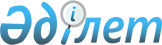 Об установлении квоты рабочих мест для инвалидов
					
			Утративший силу
			
			
		
					Постановление акимата Сарысуского района Жамбылской области от 30 марта 2021 года № 59. Зарегистрировано Департаментом юстиции Жамбылской области 16 апреля 2021 года № 4940. Утратило силу постановлением акимата Сарысуского района Жамбылской области от 14 апреля 2023 года № 65
      Сноска. Утратило силу постановлением акимата Сарысуского района Жамбылской области от 14.04.2023 № 65 (вводится в действие по истечении десяти календарных дней после дня его первого официального опубликования).
      В соответствии со статьей 31 Закона Республики Казахстан от 23 января 2001 года "О местном государственном управлении и самоуправлении в Республике Казахстан", подпунктом 6) статьи 9, подпунктом 1) пункта 1 статьи 27 Закона Республики Казахстан от 6 апреля 2016 года "О занятости населения" акимат Сарысуского района ПОСТАНОВЛЯЕТ:
      1. Установить квоту рабочих мест для инвалидов в размере двух процентов от численности рабочих мест без учета рабочих мест на тяжелых работах, работах с вредными, опасными условиями труда согласно приложению. 
      2. Признать утратившим силу постановление акимата Сарысуского района от 3 февраля 2020 года № 26 "Об установлении квоты рабочих мест для инвалидов" (зарегистрировано в реестре государственной регистрации нормативных правовых актов за № 4500, опубликовано в эталонном контрольном банке нормативных правовых актов Республики Казахстан в электронном виде 07 февраля 2020 года).
      3. Контроль за исполнением настоящего постановления возложить на заместителя акима района Нуралиеву Нуржану Токбергеновичу.
      4. Настоящее постановление вступает в силу со дня государственной регистрации в органах юстиции и вводится в действие по истечении десяти календарных дней после дня его первого официального опубликования. Перечень организаций в которых установлена квота рабочих мест для инвалидов
					© 2012. РГП на ПХВ «Институт законодательства и правовой информации Республики Казахстан» Министерства юстиции Республики Казахстан
				
      Заместитель акима 

      района 

О. Көкей
Приложение к постановлению
акимата Сарысуского района
от 30 марта 2021 года № 59
№
Наименование организации
Списочная численность работников на начало года (человек)
Размер квоты (процент от списочной численности работников)
Установленная квота без учета рабочих мест на тяжелых работах, работах с вредными, опасными условиями труда (человек)
1
2
3
4
5
1
Коммунальное казенное государственное предприятие "Колледж №11 Сарысу управления образования акимата Жамбылской области"
57
2 %
1
2
Государственное коммунальное казенное предприятие "Ясли сад "Айголек" аппарата акима города Жанатас Сарысуского района
79
2 %
2
3
Государственное коммунальное казенное предприятие "Ясли сад "Болашак" аппарата акима города Жанатас Сарысуского района
86
2 %
2